平成26年度延岡地区木犀会総会及び母校創立130周年記念祝賀会報告Ⅰ　日　時：平成27年3月7日（土）　　延岡地区総会　15:00～16:30延岡地区祝賀会　16:30～18:00Ⅱ　場　所：国技館（延岡市春日町）Ⅲ　延岡地区総会次第及び祝賀会次第　　　総会次第１　開会のことば　　２　国家斉唱　　　３　物故者への黙祷　　４　会長あいさつ　　　５　来賓祝辞・紹介　　６　議事（①会務報告②会計報告及び監査報告　③教育の現状報告）　７　役員改選　　８　木犀会創立記念の歌斉唱　　９　校歌斉唱（①宮崎師範学校校旗の歌　②宮崎女子師範学校校歌　③宮崎大学の歌）　１０　閉会のことば　　　祝賀会次第　　１　開会のことば　　２　乾杯　　３　祝宴　懇談　　４　万歳三唱　　５　閉会のことばⅣ　延岡地区総会の状況(1) 会長あいさつ　①　木犀会本部主催の行事に参加しての感想　②　延岡地区木犀会の現状報告　③　木犀会ホームページの紹介　④　木犀会終身会員への誘い(2) 本部からの説明①　昨年度からの木犀会報の発行回数減とホームページ立ち上げの説明　　②　木犀会報への寄稿依頼（諸ボランティア活動紹介・文芸活動紹介　等）　　③　ホームページに載せる情報の提供依頼(3) 教育の現状報告延岡地区校長会木犀会担当の永野一成校長（港小学校）から、「平成27年度の　　延岡市立小中学校における土曜授業の試行について」の報告　(4) 役員改選　現役員が２年で満了することから改選となった。選考委員長から選考状況の説明があり、３月中に新役員が出そろう予定Ⅴ　延岡地区祝賀会の状況　　乾杯があってしばらくの歓談の後、参加者一人一人から最近の様子や学生時代・現役教員時代の話などが出され、懐かしい話に盛り上がった。また、欠席された方々から寄せられたメッセージの紹介もあり、参加者から「アーアー」「ウンウン」など親しく相槌を打つ声が聞かれた。温かみのあるほほえましい祝賀会であった。[当日出席された方々の記念写真と祝賀会の様子]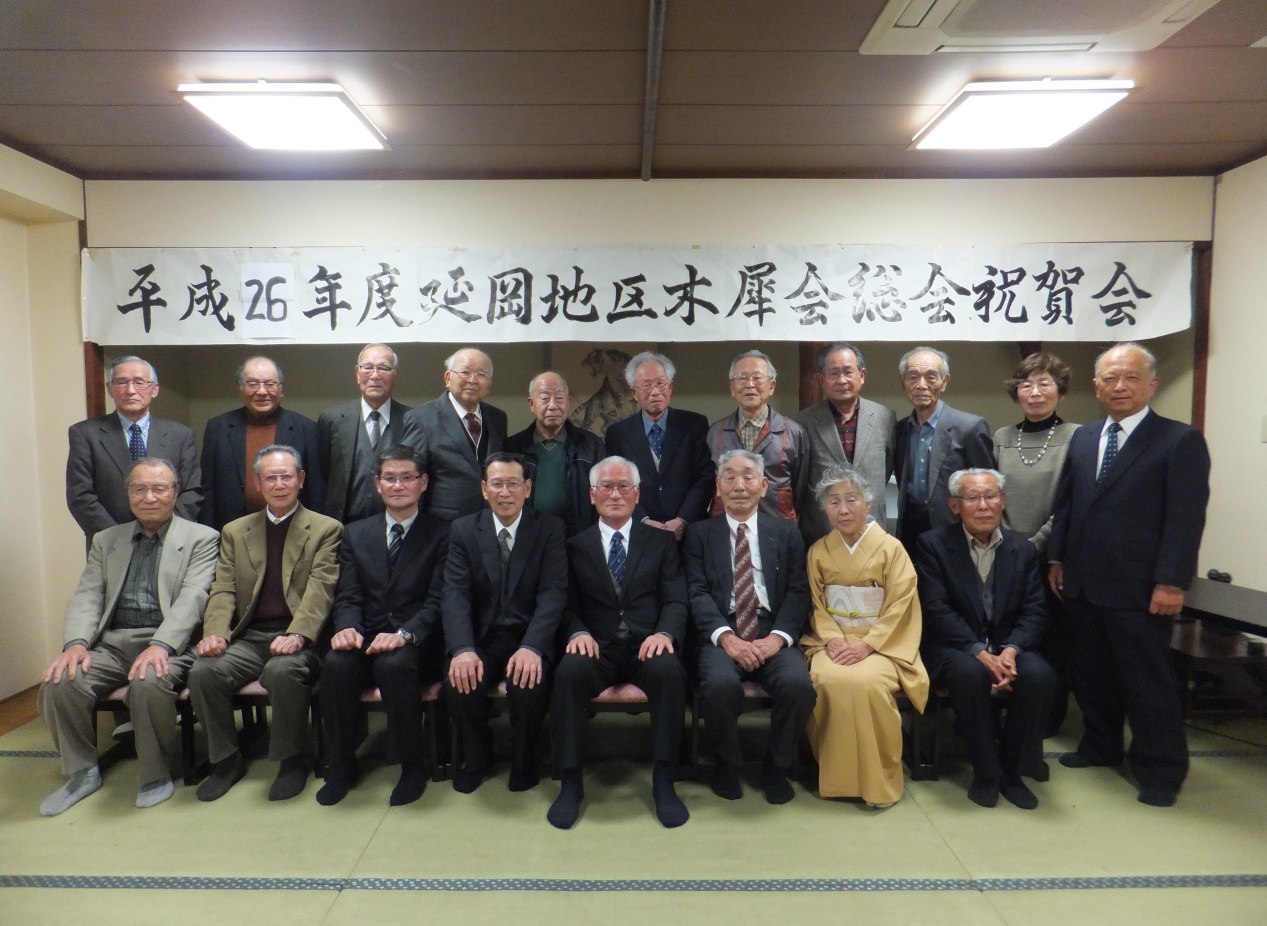 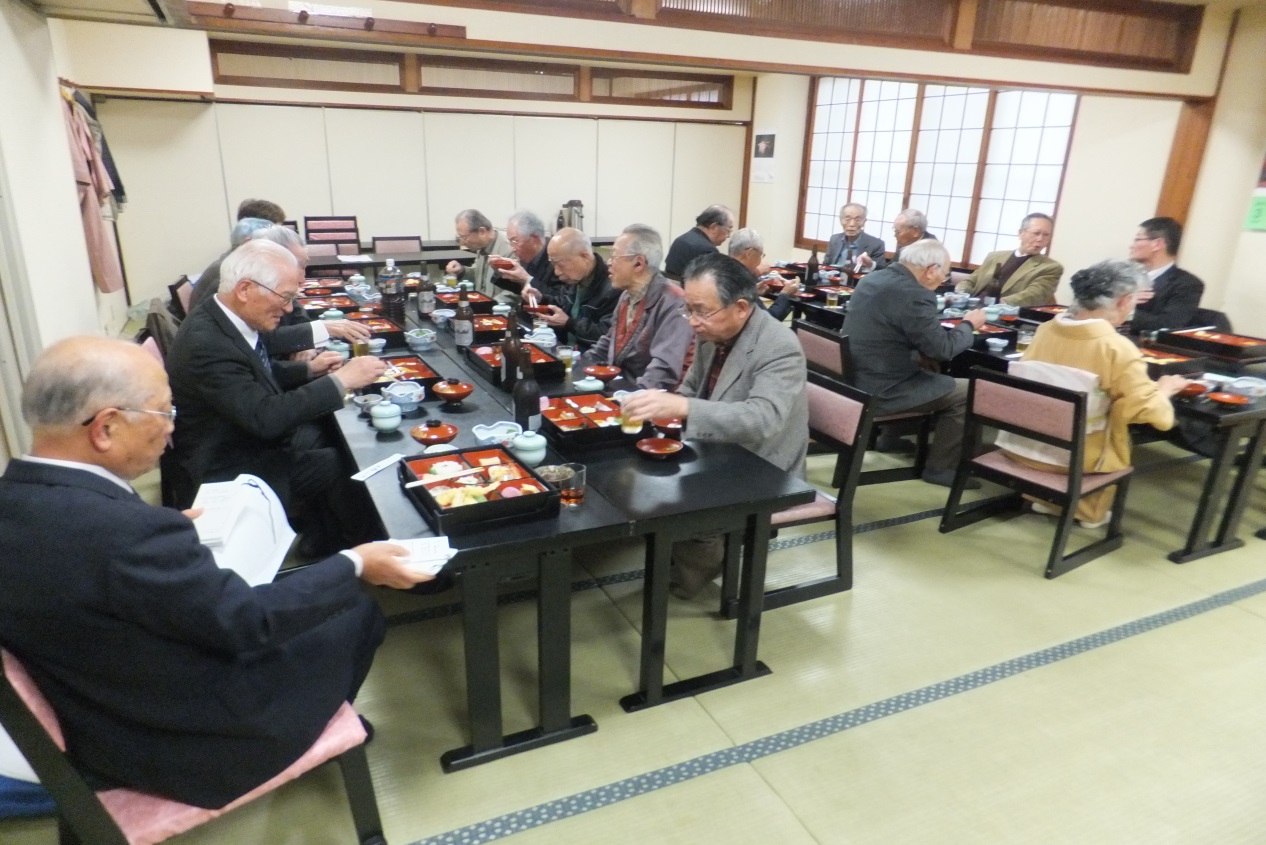 